T.C.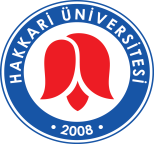 HAKKARİ ÜNİVERSİTESİİdari ve Mali İşleri Daire BaşkanlığıLojman Tahsis KomisyonuD   U   Y   U   R   U  Üniversitemiz Lojman tahsis komisyonu tarafından hazırlanan Sıra ve Görev Tahsisli Lojmanların sıralama listeleri hazırlanmış ve duyuru ekinde sunulmuştur.Söz konusu lojman tahsis sıralamalarıyla ilgili hükümler aşağıda belirtilmiştir.   1- Lojman tahsisi Hakkari Üniversitesi Lojman Tahsis Yönergesinin 4. Maddesi hükümleri kapsamında Akademik Personel Görev Tahsisli Lojman Tahsis sıralamasında bulunanlardan 44 (kırk dört) personel, İdari Personel Görev Tahsisli Lojman Tahsis Sıralamasında bulunanlardan 3 (üç) personel, İdari Personel Sıra Tahsisli Lojman Tahsis Sıralamasında bulunanlardan 25 (yirmi beş) personel ve Sürekli İşçi Sıra Tahsisli lojman tahsisi sıralamasında bulunanlardan toplam 20 (yirmi) personel yer almaktadır. 2-  Yıl içinde mevcut tahsisi yapılmış olan lojmanlardan, içinde oturan personeller tarafından boşaltıldığı zaman Lojman Tahsis Komisyon tarafından kontenjan durumu göz önüne alınarak listedeki personellere ilk sıra itibariyle boşalan daire teklif edilerek, tahsisi yapılacaktır.EKLER:1- Akademik Personel Görev Tahsisli Lojman Sıralama Listesi (1 Sayfa)2- İdari Personel Görev Tahsisli Lojman Sıralama Listesi (1 Sayfa)3- İdari Personel Sıra Tahsisli Lojman Sıralama Listesi (1 Sayfa)4- Sürekli İşçi Sıra Tahsisli Lojman Sıralama Listesi (1 Sayfa)